Participating in KnowledgePanel® gives you a unique opportunity to make your opinions heard among business and government decision makers. You can express those opinions knowing that KnowledgePanel is committed to safeguarding your privacy. We will never transfer your personally identifiable information (name, address, phone number) to users of our research without your consent, except as required by law, nor will we ever try to sell you anything.

Our Privacy Policy meets the rigorous standards established by TRUSTe – which defines "best practices" for the survey research industry – as well as local, national and international laws. Please click here to read the entire Privacy Policy.

If you have any questions about our Privacy Policy or practices, you can email us at privacy@knowledgepanel.com. Thanks again for your participation in KnowledgePanel. If you believe you have received this email in error, please contact KnowledgePanel support by either emailing support, calling our toll-free number at 1-800-782-6899, or clicking on the following link: Contact SupportGfK Custom Research; KnowledgePanel Support; 120 Eagle Rock Avenue; Suite 200; East Hanover, NJ; 07936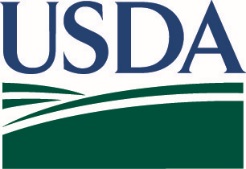 